21. – 25. 1. 2019Pondělí	přesnídávka	houska, rybičková pom., čaj, mléko, ovoce			(1,4,7)		polévka	zeleninová s kuskusem					(1,7,9)		oběd		šišky s mákem, džus						(1)		svačina	chléb, lučina, čaj, mléko, zelenina				(1,7)Úterý	přesnídávka	rohlík, drožďová pom., čaj, koktejl, ovoce			(1,7)		polévka	rajčatová s kapáním						(1,3,7,9)	           oběd		zapečené těstoviny, řepa					(1,3)		svačina	lámankový chléb, máslo, čaj, mléko, zelenina		(1,7)Středa	přesnídávka 	houska, medové máslo, čaj, mléko, ovoce			(1,7)                                              		polévka	česneková s krutony						(1,7,9)                       oběd		sekaná, brambor, zelný salát, čaj			 	(1,3)		svačina	toustový chléb, pom. máslo, čaj, mléko, zelenina		(1,7)Čtvrtek	přesnídávka	rohlík, šlehaný tvaroh, čaj, kakao, ovoce			(1,7)		polévka	rachováčočková							(1,7,9)		oběd		kuřecí přírodní plátek, rýže, čaj				(1,7)		svačina	oplatka, čaj, mléko, ovoce					(1,7)Pátek	přesnídávka	houska, kuřecí pom., čaj, kakao, zelenina			(1,7)		polévka	vývar se zeleninou a nudlemi				(1,7,9)		oběd		maďarský guláš, těstoviny, ovocná šťáva			(1,7)		svačina	kobliha, čaj, mléko, ovoce					(1,7)změna vyhrazena								   							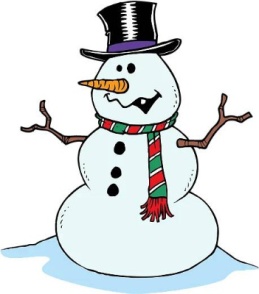 